INFORMACIÓN DEL CURSORelación con el perfil de egresoRelación con el plan de estudiosCampo de aplicación profesional de los conocimientos que promueve el desarrollo de la unidad de AprendizajeDESCRIPCIÓNObjetivo general del cursoObjetivos parciales o específicosContenido temáticoEstructura conceptual del curso Modalidad de evaluación Elementos del desarrollo de la unidad de aprendizaje (asignatura)BIBLIOGRAFÍA BÁSICABIBLIOGRAFÍA COMPLEMENTARIAPLANEACIÓN POR SEMANASPerfil del profesor: Denominación: Derecho Procesal CivilTipo:Curso TallerTipo:Curso TallerNivel: PregradoNivel: PregradoÁrea de formación: Básica Particular Obligatoria Modalidad: (X) Escolarizada    (X) Semiescolarizada Modalidad: (X) Escolarizada    (X) SemiescolarizadaPrerrequisitos: IC883Prerrequisitos: IC883Horas totales:  82Horas teoría: 33Horas práctica: 49Créditos: 7Créditos: 7Clave:IC902Clave:IC902Elaboró: CULagos, CUNorteRevisó:Comité Curricular y Comité de Acreditación InternacionalElaboró: CULagos, CUNorteRevisó:Comité Curricular y Comité de Acreditación InternacionalElaboró: CULagos, CUNorteRevisó:Comité Curricular y Comité de Acreditación InternacionalFecha de elaboración:Enero 2017Fecha de revisión:Julio 2018Fecha de elaboración:Enero 2017Fecha de revisión:Julio 2018Interpretar y aplicar el derecho para la solución de conflictos en la búsqueda de la justicia, con una visión multidisciplinar.Comunicar, de manera adecuada, los argumentos e interpretaciones que se desprenden de su análisis jurídico.Resolver problemas jurídicos con eficiencia, eficacia y oportunidad.La materia de Procesal Civil forma parte del eje de derecho Público,  esta unidad de aprendizaje, dentro de la estructura, se encuentra en el Área de Formación Particular Obligatoria, la cual tiene como prerrequisito Derecho Civil IV.Perfil de egreso:Adquirir y aplicar los conocimientos necesarios para identificar la estructura de un Juicio Civil Ordinario, las partes que intervienen y las actuaciones procesales que se llevan a cabo dentro del mismo, proporcionado así los elementos indispensables para que los aplique en su práctica profesional.*Identificará las etapas del juicio civil ordinario así como los términos procesales, *Diferenciará los tipos de prueba y su valoración, entendiendo la utilidad de los alegatos,*Distinguirá entre sentencia y cosa juzgada.Unidad 1: Juicio Ordinario Civil 1.1 Los medios preparatorios1.2 Etapa expositiva1.3 Audiencia previa y de conciliación1.4 Etapa probatoria1.5 Audiencia de pruebas y alegatos1.6 Etapa resolutiva1.7 Etapa impugnativa1.8 Etapa ejecutivaUnidad 2: Fase Postulatoria 2.1 Demanda2.2 Requisitos de la demanda2.3 Documentos que deben exhibirse con la demanda2.4 Pruebas que deben ofrecerse con la demanda2.5 Clasificación de las demandas2.6 Defectos de las demandasUnidad 3: Interposición de la Demanda3.1 Tiempo, lugar y forma de interposición de la demanda, así como requisitos que debe de contener3.2 Efectos de la presentación de la demanda3.3 Admisión de la demanda y sus efectos3.4 Medidas que pueden ordenarse por el juez al tiempo de admitir una demanda3.5 El problema de transformación de la demanda3.7 Desechamiento de la demanda3.8 Defectos de la demanda: subsanables e insubsanablesUnidad 4: Emplazamiento y sus efectos4.1 Conceptos y formas de emplazamiento4.2 Requisitos del emplazamiento4.3 Efectos del emplazamiento4.4 Nulidad del emplazamientoUnidad 5: Participación activa del Demandado5.1 Allanamiento5.2 Confesión de la demanda5.3 Oposición de defensas y excepciones5.4 Concepto de reconvención5.5 La demanda reconvencional5.6 Requisitos de tiempo, modo y forma de la reconvenciónUnidad 6: La Rebeldía6.1 La declaración de rebeldía. Sus efectos6.2 Excepciones a la regla general6.3 Sanciones al litigante rebelde6.4 Derechos del litigante rebeldeUnidad 7: Fase Probatoria7.1 La carga de la prueba7.2 Objeto de la prueba7.3 Procedimiento probatorio7.4 Prueba confesional7.5 Prueba documental7.6 Prueba pericial7.7 Prueba de inspección y reconocimiento judicial7.8 Prueba testimonial7.9 Prueba presuncionalUnidad 8: Fase Conclusiva8.1 Los alegatos. Conceptos8.2 Contenido y objeto de los alegatos. Su estructura8.3 La citación a las partes para oír sentencia. Sus efectos8.4 Clasificación de las sentencias8.5 Requisitos de la sentencia. Formales y materiales8.6 Cosa juzgada. Concepto. Sus formas de adquisición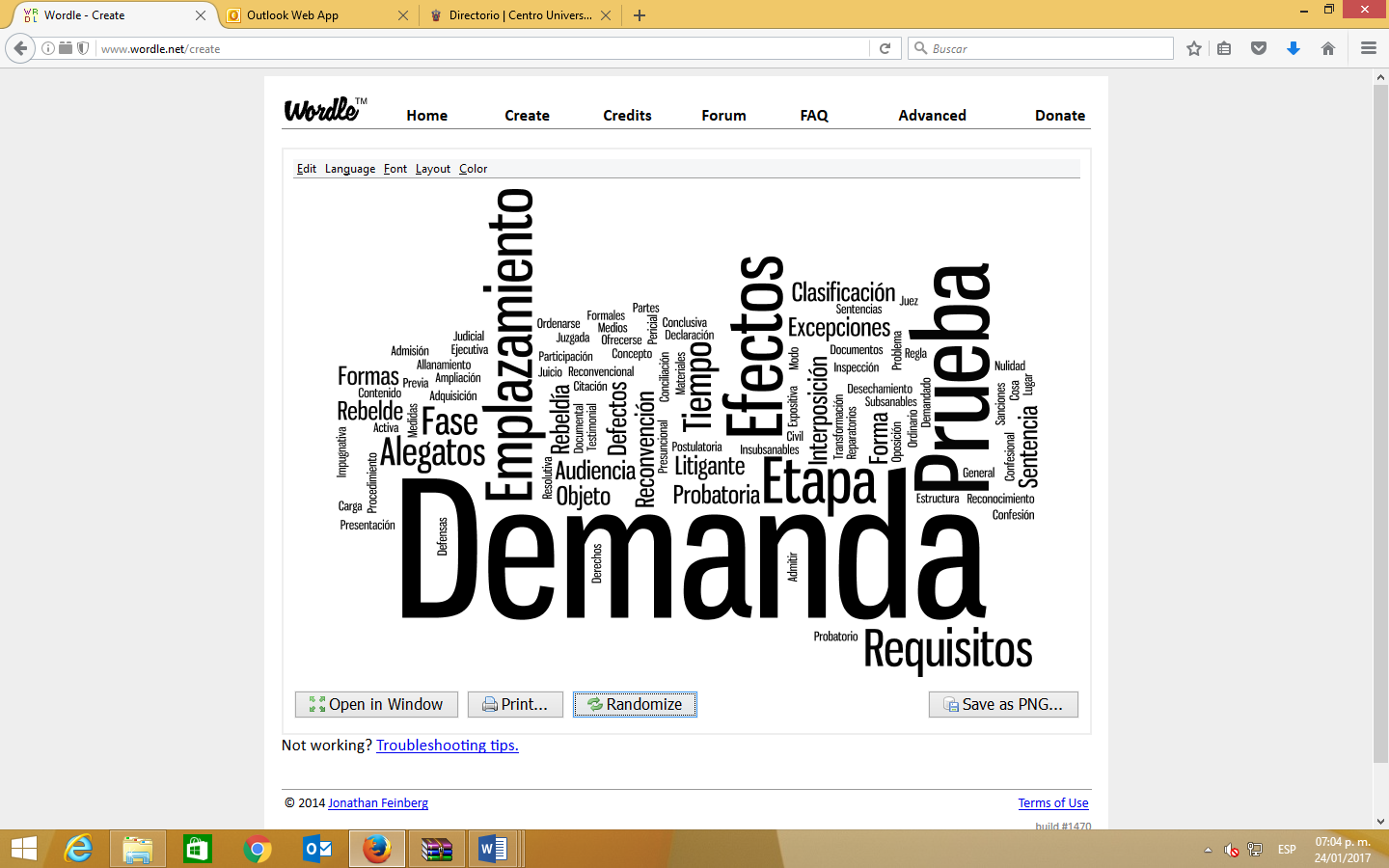 Instrumento de evaluaciónFactor de ponderaciónExámenes: Parciales y/o Departamental30%Participación en clase:Individual y/oEquipo20%Actividades extra áulicas:Tareas (demanda, contestación, reconvención, promoción, línea de tiempo)30%Actividades extra curriculares:Otras:Trabajo final (presentación)20%Total100%ConocimientosAnaliza, comprende, interpreta y realiza propuestas relacionados al procedimiento civilAptitudesInvestiga, analiza, pregunta, reflexiona y propone críticamente sobre el procedimiento civil ActitudesAsume una postura crítica, respetuosa, propositiva y ética, que le permite analizar en lo general y en lo particular el procedimiento civilValoresResponsabilidad, consistente en asumir el reto de lograr experiencias positivas de aprendizajeCompromiso, para asumir de forma completa las actividades por realizar durante el cursoHonestidad, en cuanto que se relaciona con los demás de forma verazEstudio, consistente en el esfuerzo físico e intelectual para lograr más y mejores aprendizajesSalud, consistente en cuidar su alimentación y practicar deporte para mantener una vida saludableJusticia, como elemento indisoluble que aquilata el derecho a sus principios, la estabilidad y la felicidad de la sociedadCapacidadesResuelve problemas con base en el pensamiento crítico, el trabajo individual y en equipo, el análisis de información, su selección y la escritura efectiva respecto del procedimiento civil en un ámbito de desempeño profesionalHabilidadesAnaliza y propone soluciones a problemas derivados del procedimiento civilAnaliza, selecciona, elige y aplica información Trabaja en equipo, contribuye y colabora con sus aportaciones a sus compañerosSeguridad y confianza en sí mismo, al lograr conocimientos que puede transferir a la prácticaComprende e interpreta los principios y normas relacionadas al procedimiento civilSensibilidad interpersonal y empatía al comunicarse y relacionarse con sus compañeros y profesorAutor(es)TítuloEditorialAñoURL o biblioteca digital donde está disponible (en su caso)Ovalle Favela, JoséDerecho Procesal CivilOxford2013Torres Estrada, AlejandroEl Proceso Ordinario CivilOxford2012Autor(es)TítuloEditorialAñoURL o biblioteca digital donde está disponible (en su caso)Carrasco Soulé, Hugo CarlosDerecho Procesal CivilOxford2012Contreras Vaca, Francisco JoséDerecho Procesal Civil, Teoría y ClínicaPorrúa2011Gómez Lara, CiprianoDerecho Procesal CivilOxford2006Código de Procedimientos Civiles del Estado de JaliscoVigentehttp://congresoweb.congresojal.gob.mx/BibliotecaVirtual/busquedasleyes/Listado.cfm#LeyesCódigo Federal de Procedimientos CivilesVigentehttp://www.diputados.gob.mx/LeyesBiblio/SemanaTemaContenidosActividades para su movilizaciónRecursosEvaluaciónTemas transversales1Unidad 1: Juicio Ordinario CivilTodos los subtemas de la unidadUnidad explicada y expuesta por el docentePintarrón,Proyector,Computadora2Unidad 2: Fase PostulatoriaTodos los subtemas de la unidadUnidad explicada y expuesta por el docentePintarrón,Proyector,Computadora3Unidad 3: Interposición de la DemandaTodos los subtemas de la unidadUnidad explicada y expuesta por el docentePintarrón,Proyector,Computadora4 Unidad 3: Interposición de la Demanda3.1 Tiempo, lugar y forma de interposición de la demanda, así como requisitos que debe de contenerRealizar una demanda a partir de un caso hipotético, resaltando claramente los derechos humanos que se deben de protegerComputadora,ProyectorActividad 5%Ética, derechos humanos, 5Unidad 4: Emplazamiento y sus EfectosTodos los subtemas de la unidadUnidad explicada y expuesta por el docentePintarrón,Proyector,Computadora6Unidad 5: Participacion Activa Del DemandadoTodos los subtemas de la unidadUnidad explicada y expuesta por el docentePintarrón,Proyector,Computadora7Unidad 5: Participacion Activa Del Demandado5.3 Oposición de defensas y excepcionesA partir de la actividad anterior, realizar una contestación de demanda, resaltando claramente los derechos humanos que se deben de protegerComputadora,ProyectorActividad 5%Ética, derechos humanos,8Unidad 5: Participacion Activa Del Demandado5.5 La demanda reconvencional5.6 Requisitos de tiempo, modo y forma de la reconvenciónA partir de las actividades anteriores, realizar una reconvención, resaltando claramente los derechos humanos que se deben de protegerComputadora,ProyectorActividad 5%Ética, derechos humanos,9UNIDAD 6: LA REBELDIATodos los subtemas de la unidadUnidad explicada y expuesta por el docentePintarrón,Proyector,Computadora10UNIDAD 7: FASE PROBATORIATodos los subtemas de la unidadUnidad explicada y expuesta por el docentePintarrón,Proyector,Computadora11UNIDAD 7: FASE PROBATORIA7.1 La carga de la prueba7.2 Objeto de la prueba7.3 Procedimiento probatorio7.4 Prueba confesional7.5 Prueba documental7.6 Prueba pericial7.7 Prueba de inspección y reconocimiento judicial7.8 Prueba testimonial7.9 Prueba presuncionalA partir de las actividades anteriores, realizar una promoción de ofrecimiento de pruebas de la parte actora o de la parte demandada, según sea el caso, utilizando las pruebas necesarias y legales, impulsando la cultura de la legalidad.Computadora,ProyectorActividad 5%Cultura de la legalidad12Examen ParcialExamen ParcialExamen ParcialExamen Parcial10%13UNIDAD 8: FASE CONCLUSIVA8.1 Los alegatos. Conceptos8.2 Contenido y objeto de los alegatos. Su estructuraA partir de las actividades anteriores, realizar una promoción de desahogo de alegatos, apegándonos a  la cultura de la legalidadComputadora,ProyectorActividad 5%Cultura de la legalidad14UNIDAD 8: FASE CONCLUSIVATodo el ProgramaRealizar una línea de (tiempo) términos y etapas procesales, denominado “Procedimiento Civil Ordinario”, apegado a lo que establece la norma, fomentando así la cultura de la legalidadRotafolio,Papel BondActividad 5%Cultura de la legalidad15Examen DepartamentalExamen DepartamentalExamen DepartamentalExamen Departamental20%16Revisión de Producto FinalRevisión de Producto FinalRevisión de Producto FinalRevisión de Producto Final20%Poseer Título Profesional de Licenciado en Derecho o Abogado.Así mismo, que cuente con la experiencia necesaria en el campo del Derecho Civil, especialmente en juicios ordinarios.